              				26. SJEDNICA ŠKOLSKOG ODBORA   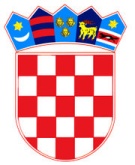      REPUBLIKA HRVATSKA OSNOVNA ŠKOLA MATIJE GUPCA           GORNJA STUBICAMatije Gupca 2, 49245 Gornja Stubica KLASA: 007-04/22-02/14URBROJ: 2140-64-22-1Gornja Stubica, 27.12.2022.Na temelju članka  43. 47. i 58. Statuta Osnovne škole Matije Gupca Gornja Stubica predsjednica Školskog odbora  Željka Franjković saziva  26. sjednicu Školskog odbora  a koja će održati elektroničkim putem  dana 30.prosinca 2022.   (petak) s početkom  30.12.2022.  (petak) u 08;00 sati  izavršetkom 30.12.2022.  (petak)  u 14;00 satiDNEVNI RED:Usvajanje predloženog Dnevnog reda  26.e-sjednice Školskog odbora   30.12.2022. od 8;00 do 14;00  sati (privitak poziv),Usvajanje zapisnika sa 25.sjednice Školskog odbora održane dana  22.12.2022.godine u 18;00  sati, sa svim odlukama i zaključcima, (privitak zapisnik)Donošenje Plana nabave  OŠ Matije Gupca Gornja Stubica za 2023.godinu.Davanje prethodne suglasnosti ravnateljici Škole za zaključivanje ugovora o radu  na radnom mjestu UČITELJ/ICA RAZREDNE NASTAVE  na određeno  puno vrijeme  (40  sati ukupnog tjednog radnog vremena) 1 izvršitelj/ica  (privitak; zahtjev  će biti poslan  sutra  28.12.2022. nakon testiranja),Pitanja, prijedlozi i mišljenja, razno.                                           Članak 47.Statuta ŠkoleU hitnim situacijama te posebno opravdanim razlozima sjednica Školskog odbora može se sazvati usmeno odnosno telefonskim putem ili elektroničkim putem. U slučaju održavanja elektroničke sjednice u pozivu za sjednicu koji se dostavlja svim članovima na njihovu mail adresu, uz dnevni red određuje se početak i završetak elektroničke sjednice, a u tom se vremenu članovi Školskog odbora očituju elektroničkim putem.Nakon završetka elektroničke sjednice sastavlja se zapisnik u čijem su privitku sva pristigla očitovanja.                                                                       Predsjednica Školskog odbora:                Željka FranjkovićDostaviti:I.Članovima Školskog odbora elektroničkim putem 1.Željka Franjković2.Martina Lešković3.Dinko Prpić4.Juraj Lukina 5.Vladimir Škvorc6.Željka Levak7. Marija Vrđuka PoldrugačII.Oglasna  ploča i mrežna stranica  OŠ Matije Gupca Gornja Stubica III.Ravnateljica škole, IV.Arhiva.